IWC Portoghese 7 days ref. 5007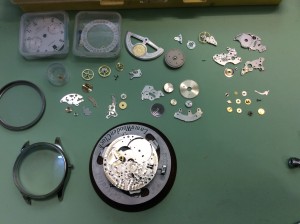 Calibro manifattura IWC 51010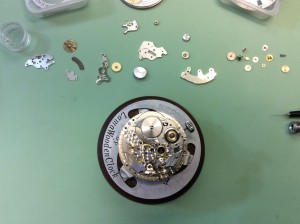 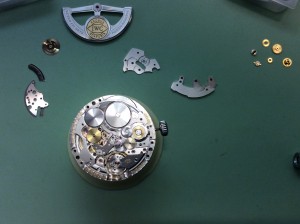 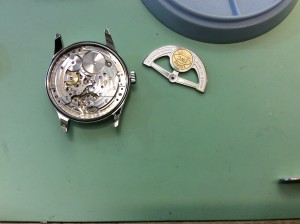 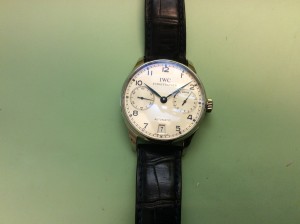 